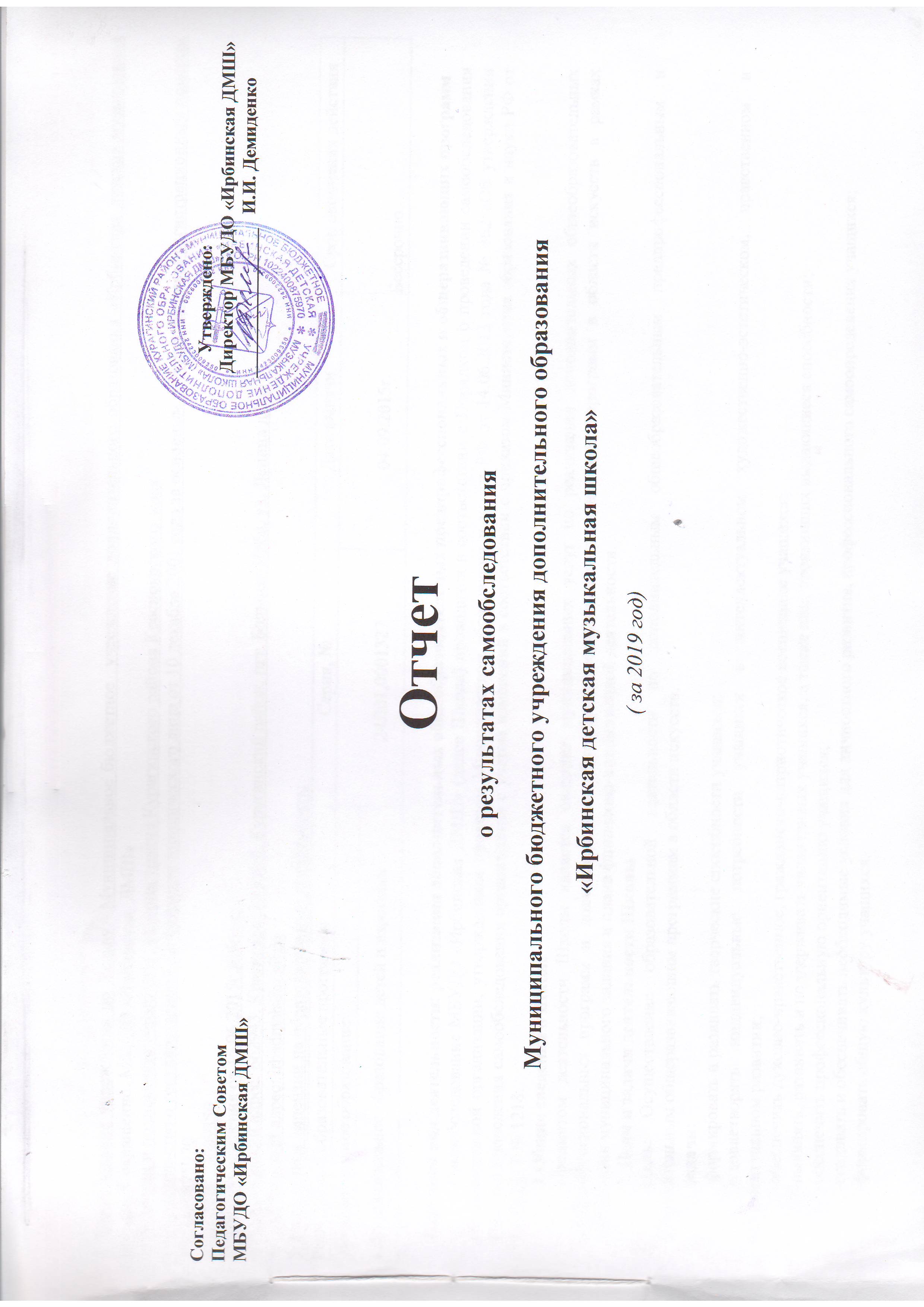 1.​ Наименование учреждения по Уставу – Муниципальное бюджетное  учреждение дополнительного образования «Ирбинская детская музыкальная школа». Сокращенно: МБУДО «Ирбинская  ДМШ»2.​ Функции и полномочия учредителя: администрация Курагинского района Красноярского  края3.​ Свидетельство о государственной регистрации юридического лица от 10 декабря 2001 года за основным государственным регистрационным номером 10224008759704.​ ИНН 24230093505.​ Устав учреждения от 15.06.2015г.№561-п.6.​ Юридический адрес: 662943, Красноярский край, Курагинский район, пгт. Большая Ирба, ул. Ленина д.2а.7.​ Электронный адрес: irbadmsh@mail.ru8. Имеющиеся лицензии на образовательную деятельность:Основной вид деятельности: реализация дополнительных общеобразовательных предпрофессиональных и общеразвивающих программ Самообследование МБУДО «Ирбинская ДМШ» (далее Школа) проводится в соответствии с Порядком о проведении самообследования образовательной организации, утвержденном приказом Министерством образования и науки РФ от 14.06.2013 года № 462 «Об утверждении Порядка проведения самообследования организации» с учетом изменений в соответствии с приказом Министерства образования и науки РФ от 14.12.2017 № 1218.1.Общие сведения о ШколеПредметом деятельности Школы является оказание муниципальных услуг по реализации дополнительных общеобразовательных предпрофессиональных программ и дополнительных общеобразовательных общеразвивающих  программ в области искусств в рамках выполнения муниципального задания и плана финансово-хозяйственной деятельности.2. Цели и задачи деятельности ШколыЦель: Осуществление образовательной деятельности по дополнительным общеобразовательным предпрофессиональным и дополнительным общеразвивающим программам в области искусств.Задачи:-формировать и развивать творческие способности учащихся;-удовлетворять индивидуальные потребности учащихся в интеллектуальном художественно-эстетическом, нравственном и интеллектуальном развитии;-обеспечить духовно-нравственное, гражданско-патриотическое воспитание учащихся;-выявлять, развивать и поддерживать талантливых учащихся, а также лиц, проявивших выдающиеся способности;-обеспечить профессиональную ориентацию учащихся;-создавать и обеспечивать необходимые условия для личностного развития, профессионального самоопределения учащихся;-формировать общую культуру учащихся.3. Организационно-правовое обеспечение образовательной деятельности Школы (характеристика уставных документов и текущей документации)Вывод: МБУДО «Ирбинская ДМШ» располагает необходимыми организационно-правовыми документами на ведение образовательной деятельности.4.Организационная модель деятельности ШколыВ 2019 году Школа осуществляла свою деятельность по направлениям, определенным для него учредителем (администрация Курагинского района), закрепленным приказами управления культуры, уставом и локальными актами учреждения.4.1. Организация учебно-воспитательного процесса в Школе4.1.1. Численность обучающихся, получающих образовательную услугу согласно муниципальному заданию в 2019г.,  составляла 72 человека.                В школе работают следующие отделения:- фортепианное- народное- духовых инструментов Укомплектованность штатов, стабильность педагогического коллектива, высокий уровень квалификации педагогических и руководящих работников, обеспеченность методического, информационно-технического оснащения образовательного процесса способствовали полной и качественной реализации дополнительных общеобразовательных  предпрофессиональных  и дополнительных общеобразовательных  общеразвивающих программ  в 2019 году. В Школе было реализовано 3 дополнительных общеобразовательных  предпрофессиональных   программ и 4 дополнительных общеобразовательных  общеразвивающих программ на бесплатной основе. Сведения о контингенте  Мониторинг сохранности контингента обучающихся показал, что контингент стабилен. Движение детей в течение учебного года происходит по объективным причинам в младших и средних классах по заявлению родителей (законных представителей ). Причины: переход с одной программы на другую, смена места жительства, по состоянию здоровья, другие семейные обстоятельства и т.д. Ведется активная работа преподавателей на сохранение контингента, целенаправленно и систематически используются разные формы работы:-родительские собрания (в повестку включаются вопросы важности получения музыкального образования, организация домашних занятий, участие в конкурсах, концертно- просветительская деятельность) и т.д.-открытые уроки для родителей;- открытые академические концерты;-участие и помощь в организации мероприятий Школы;-всесторонняя информация о работе Школы.      4.1.2.Содержание образования в Школе определяется образовательными программами, разрабатываемыми Школой самостоятельно с учетом федеральных государственных требований, примерных учебных программ, дисциплин, возможностей материальной, методической, кадровой базы Школы.Дополнительные предпрофессиональные общеобразовательные программы в области искусства реализуются в Школе в соответствии с ФГТ, утвержденными:-Приказом Министерства культуры РФ от 12 марта 2012 г. №163 « Об утверждении федеральных государственных требований к минимуму содержания, структуры, и условиям реализации дополнительной предпрофессиональной общеобразовательной программы в области музыкального искусства «Фортепиано».- Приказом Министерства культуры РФ от 12 марта 2012 г. №162 « Об утверждении федеральных государственных требований к минимуму содержания, структуры, и условиям реализации дополнительной предпрофессиональной общеобразовательной программы в области музыкального искусства «Народные инструменты».- Приказом Министерства культуры РФ от 12 марта 2012 г. №165 « Об утверждении федеральных государственных требований к минимуму содержания, структуры, и условиям реализации дополнительной предпрофессиональной общеобразовательной программы в области музыкального искусства «Духовые инструменты».Дополнительные общеразвивающие общеобразовательные программы в области искусства разработаны и реализуются в Школе в соответствии с Рекомендациями по организации общеобразовательной и методической деятельности при реализации общеразвивающих программ в области искусства (письмо министерства культуры РФ от 21 ноября 2013 г. №191- 01-39/06-ru)     4.1.3.Организация образовательного процесса в школе по дополнительным общеобразовательным программам регламентируется: учебным планом, годовым календарным учебным графиком, графиком образовательного процесса, расписанием занятий, разрабатываемыми и утверждаемыми Школой самостоятельно. Образовательная деятельность Школы осуществляется в процессе учебной работы и внеурочных мероприятий. Для ведения образовательного процесса в Школе установлены следующие виды работ:-аудиторные занятия (индивидуальные и мелкогрупповые)-самостоятельная (домашняя) работа учащегося-промежуточная аттестация (зачеты, контрольные уроки, экзамены)-культурно-просветительские мероприятия (конкурсы, концерты, фестивали, творческие встречи)-внеурочные классные мероприятия (посещения с преподавателем концертов,  классные часы)     При составлении учебных планов отделений учитывалось сохранение соответствия учебного плана основным целям деятельности учреждения, отражение его специфики. Все предметы учебного плана  реализуются в полном объеме. Учебные планы отделений школы имеют необходимое кадровое, методическое и материально-техническое обеспечение.         Вывод: Ведение образовательной деятельности и организация образовательного процесса в Школе осуществляется в соответствии с Уставом и Лицензией на право осуществления образовательной деятельности. Организация учебного процесса соответствует требованиям действующих нормативно-правовых документов.      4.1.4. Качество образовательного процесса в учреждении.     В течение 2018 года осуществлялся внутришкольный контроль по следующим направлениям: контроль за ведением документации,  контроль за качеством знаний учащихся,  контроль за уровнем преподавания,  контроль за выполнением учебных программ, контроль за подготовкой к итоговой аттестации, контроль за посещаемостью и успеваемостью учащихся, анализ сохранности контингента учащихся, анализ достижений обучающихся в творческих конкурсах.  Анализ качества образовательного процесса в школе проводится  администрацией школы согласно сводкам успеваемости, отчетам отделений, анализу протоколов взаимопосещений уроков и методических мероприятий. Анализ успеваемости, как основного показателя качества образовательного процесса в Школе, проводится по итогам промежуточной и итоговой аттестации. Результаты промежуточных и итоговых аттестаций вносятся в методические книги, где анализируется выступление учащегося, даются методические рекомендации, заключение экзаменационной комиссии. В индивидуальных планах учеников преподавателями индивидуальных дисциплин фиксируются и анализируются концертные выступления учащихся, а также излагается характеристика учащегося на конец года.Вывод:В Школе налажена и отрегулирована система внутришкольного контроля. Результаты анализа учебных достижений обучающихся свидетельствуют о том, что:-обучающиеся усваивают образовательные программы на должном уровне;- сохраняется стабильность учебных достижений обучающихся;- наблюдается положительная динамика уровня обучения; -наблюдается позитивная динамика достижений обучающихся в творческих конкурсах различного уровня.С целью анализа состояния образовательного процесса проведены (по четвертям на заседаниях методических объединений) проверки выполнения образовательных программ, учебно – тематических планов с указанием сроков прохождения изученного материала, аналитических отчетов по видам искусств.В результате анализа документации за данный период, анализа прохождения программного  материала на основе записей в журналах и аналитических отчетов по видам искусств выявлено следующее: пройденный за текущий год учебный материал, предусмотренный образовательными программами, изучен в необходимом объеме, соблюдается последовательность в его изучении.        4.1.5.  Воспитательная работаВоспитательная работа в Школе основывалась на принципах демократии, гуманизма, общедоступности, приоритета общечеловеческих ценностей, жизни и здоровья человека и светского характера образования. Педагогический процесс был направлен на создание для каждого ребёнка комфортного образовательного пространства, неформальной среды общения, в которой есть все возможности для создания ситуации успеха, укрепления личного достоинства, что способствует дальнейшей социальной адаптации ребёнка в современном обществе. В Школе (через содержание, формы и методы работы, принципы и функции деятельности) воспитательный процесс реально осуществляется в двух направлениях: воспитание в процессе реализации ОП  и при проведении мероприятий подпрограммы  «Одаренные дети» программы «Развитие образования Курагинского района», а также различных мероприятий для обучающихся.            4.1.6.Сведения о победителях творческих конкурсов, фестивалей за 2019  год:Сведения о победителях зональных конкурсов, фестивалей, выставок(Гран-при, 1, 2, 3 место, дипломант)Сведения о победителях региональных и межрегиональных конкурсов, фестивалей, выставок(Гран-при, 1, 2, 3 место, дипломант)                                               Сведения о победителях всероссийских и международных конкурсов, фестивалей, выставок(Гран-при, 1, 2, 3 место, дипломант)   Результативность участия обучающихся в различных конкурсах является подтверждением качественной реализации ОП. 10 обучающихся  приняло участие в  зональных конкурсах, из них 8 стали лауреатами и дипломантами, 6 учащихся и 1 коллектив  приняли участие в региональных и межрегиональных конкурсах, 6 из них стали призерами. В конкурсах всероссийского и международного уровней принял участие 1 человек, занял 1 место. Всего приняли участие в различных конкурсах и олимпиадах 21 обучающихся, что составляет 29% от общего количества обучающихся, что является хорошим показателем для Школы. Вывод: Конкурсно -фестивальная, культурно просветительская деятельность Школы была направлена на содействие развития дополнительного образования художественно- эстетической направленности, популяризации музыкального искусства через фестивали, конкурсы, концерты.       4.2. Организация работы с одаренными детьми на территории района.Школа является учреждением,  работающим с одаренными детьми и принимает активное участие в районных мероприятиях подпрограммы  «Одаренные дети» в области культуры в программе «Развитие образования Курагинского района». Коллектив учреждения на уровне муниципалитета: организует деятельность по работе с одаренными детьми в целом, обеспечивает сотрудничество с базовой школой г.Минусинска. Ведет совместную работу специалистов учреждения с кураторами по работе с одаренными детьми Минусинского колледжа искусств и культуры, Краевого колледжа искусств им. П.И.Иванова-Радкевича, Красноярской государственной академией музыки.  В результате на муниципальном уровне для детей существуют районные конкурсы: «Юные дарования», «Теоретическая олимпиада»,  создана конкурсно-состязательная среда (комплекс мероприятий), интегрирующая школьный и районный уровень с обеспечением дальнейшего участия обучающихся Школы в мероприятиях более высокого уровня. Школа  сотрудничает с дошкольными учреждениями поселка, общеобразовательной школой,  Большеирбинским филиалом МБУК «Межпоселенческий РДК», поселковой библиотекой по организации и проведению мероприятий различного уровня. Штатное расписание Школы составлено с учетом того, чтобы наиболее эффективно решать поставленные учредителем перед учреждением задачи по работе с одаренными детьми. В Школе создана группа профессиональной ориентации обучающихся.                 4.3. Качество подготовки выпускников.Качеству содержания подготовки выпускников Школы  придается важнейшее значение. При проверке данного вопроса при самообследовании исходили из степени соответствия имеющейся организационно-планирующей документации требованиям нормативных актов в области дополнительного образования.Анализу подвергались образовательные программы, учебные планы и весь комплекс учебно-методического сопровождения. Разработаны и утверждены в установленном порядке требования к итоговой аттестации выпускников. В целом, учебно-методическая документация по видам искусств разработана на достаточном профессиональном уровне, обеспечен единый технологический подход, что в значительной степени облегчает самостоятельную работу выпускников в отношении межпредметных связей. Таким образом, структура, содержание и трудоемкость учебных планов подготовки выпускников отвечают требованиям к минимуму содержания и уровню подготовки выпускников. Итоговая аттестация осуществляется в соответствии с Положением об итоговой аттестации выпускников и проводится в форме сдачи итоговых экзаменов аттестационной комиссии, председатель и персональный состав которой утверждаются в установленном порядке. Итоговая аттестация выпускника Школы является обязательной и осуществляется после освоения образовательной программы в полном объеме. Перечень дисциплин, выносимых на итоговую аттестацию, определяется учебным планом. Предусмотрены следующие виды выпускных экзаменов: концерт (академический концерт), исполнение программы, письменный и (или) устный ответ.         В 2019 году итоговая аттестация  проводилась по дополнительным общеразвивающим программам, в выпускном классе обучалось 4 человека. Допущено к итоговой аттестации 4 человека.  Выпускникам, прошедшим в установленном порядке итоговую аттестацию, выданы Свидетельства установленного образца. Основанием выдачи Свидетельства является решение аттестационной комиссии, решение Педагогического Совета и  приказа директора Учреждения. Получили свидетельства об окончании Школы 4 человека, из них с отличием- 1 . Анализ содержания подготовки выпускников через организацию учебного процесса по всему перечню учебных дисциплин  реализуемых Школой показывает, что учебный процесс организован в соответствии с нормативными требованиями дополнительного образования.Поступление выпускников в профильные профессиональные образовательные организации и организации высшего образованияВывод:  Уровень требований, предъявляемых при итоговых аттестациях, и результаты позволяют положительно оценить качество подготовки выпускников. Результаты анализа учебных планов выпускных классов показали, что учебные планы по своей форме и структуре соответствуют предъявляемым  требованиям. При анализе структурного соответствия циклов дисциплин, общих объемов нагрузки по циклам дисциплин, объемов нагрузки отклонений не выявлено. Показатели средней недельной нагрузки соответствуют требованиям. Нарушений норматива средней предельной нагрузки не выявлено.      5. Культурно- просветительская  и концертная деятельность Школы:Программа культурно-просветительской деятельности в Школе является составной частью образовательной программы школы, нормативно-правовымдокументом, регулирующим культурно-просветительскую деятельность школы. Программа культурно - просветительской деятельности Школы  направлена на:- создание условий для художественного образования, эстетического воспитания, духовно-нравственного развития детей;- воспитание и развитие у обучающихся личностных качеств, позволяющих уважать и принимать культурные ценности разных народов;- формирование у обучающихся эстетических взглядов, нравственных установок и потребности общения с духовными ценностями;- развитие творческих способностей обучающихся;- формирование навыков исполнительской практики, коллективной, творческой деятельности;- формирование умения сочетать различные виды деятельности и применять их во внеклассных мероприятиях;- пропаганду среди различных слоёв населения лучших достижений отечественного и зарубежного искусства, их приобщение к духовным ценностям;- организацию культурно - просветительской деятельности совместно с другими  учреждениями, реализующими образовательные программы в области соответствующего вида искусства;С целью реализации творческой и культурно-просветительской деятельности в Школе организованы учебные и концертные творческие коллективы:Школьная концертная деятельностьВывод: Школа ведет активную культурно-просветительскую деятельность в поселке и районе.6. Методическая работа          Формы методической работы:- методические совещания преподавателей отделений, классов;- подготовка и чтение докладов, сообщений, изучения новых методических разработок, пособий, программ, составления материалов для работы с учащимися;- подготовка и проведение открытых уроков, мастер-классов;- обмен опытом, посещение уроков преподавателей школ искусств, мастер- классов преподавателей колледжа и института  искусств;- организация и проведение внутришкольных конкурсов, викторин;- участие в конкурсах, фестивалях различного уровня, методических конференциях;- систематическое повышение квалификации преподавателей на курсах различных уровней;- отчёты преподавателей;-аттестация преподавателей;- внутришкольный контроль.На методических совещаниях проходит:-утверждение планов работы отделений и классов;-утверждение выпускных программ учащихся;- предварительные прослушивания учащихся, участвующих в конкурсах;-подведение итогов  прослушиваний, академических концертов, конкурсов, технических зачётов, контрольных уроков;-работа с документацией отделов, классов.Одна из форм методической работы – подготовка преподавателями методических сообщений, разработок и рефератов на актуальные темы.         Взаимопосещения уроков наряду с методическими мероприятиями являются важнейшей формой контроля результативности реализации образовательных программ и повышения уровня профессиональной готовности преподавателя. Они проходят в течение всего учебного года и позволяют одновременно отслеживать успеваемость учащихся и качество преподавания. Результаты фиксируются в протоколах, обсуждаются на  педсоветах. В процессе взаимопосещений уроков анализируется тематика, результаты, рациональность планирования, формы организации деятельности, качество учебных заданий, развитие самостоятельности и мотивации. Записи методических книг, индивидуальных планов анализируются  и обсуждаются на педсоветах. На основании этих записей составляются сводки успеваемости за четверть, полугодие, год.6.1. Работа методических объединений школы:Вывод: В школе работают методические объединения, ведется систематическая работа.7. Оценка условий для реализации ОП.                 7.1. Материально- техническая база 1. МБУДО «Ирбинская ДМШ» безвозмездно использует помещения в  в здании Большеирбинского ДК, расположенного по адресу: Красноярский край, Курагинский район, пгт. Большая Ирба, Ул. Ленина, д.2а, общей площадью 320 м кв. (договор №9 безвозмездного пользования недвижимым имуществом от 15марта2017г.)2. В школе 8 учебных кабинетов:- 3 класса фортепиано;- 1класс баяна;-1 класс аккордеона;- 1 класс духовых инструментов;- 1класс  теоретических дисциплин, оборудованный телевизором, музыкальной аппаратурой, роялем,  фортепиано;- класс  групповых дисциплин (хорового пения и духового оркестра), оборудованный микшерным пультом, колонками, цифровым фортепиано, синтезатором, духовыми инструментами, пюпитрами;- концертный зал;- библиотека, насчитывающая более 2 тысяч наименований учебной, нотной и методической литературы.7.2. Сайт ШколыОфициальный сайт МБУДО « Ирбинская ДМШ» расположен в сети Интернет по адресу: music.b-irba.ru На сайте в соответствии с приказом Федеральной службы по надзору в сфере образования и науки №785 от 29.05.2014 года(в редакции от 25 июня 2019г.), приказом Министерства образования и науки от 27 ноября 2017 года №1968 «О внесении изменений в требования к структуре официального сайта образовательной организации в информационно-телекоммуникационной сети «Интернет» и форма представления на нем информации, утвержденные приказом Федеральной службы по надзору в сфере образования и науки от 29 мая . №785» размещены все необходимые документы. Информация на сайте регулярно обновляется, деятельность учреждения освещается в полном объеме. 7.3.Квалификационная характеристика кадрового состава        7.4.Курсы повышения квалификации      Учреждение укомплектовано кадрами, имеющими высшее и средне-специальное образование. 50 % педагогического состава имеют I квалификационную категорию,50% высшую квалификационную категорию, что достаточно для решения задач, способных обеспечивать высокую результативность усвоения обучающимися ОП. 100% сотрудников владеют информационными технологиями и применяют их при реализации ОП. Вывод: В настоящее время Школа располагает достаточным программно-методическим обеспечением для организации образовательного процесса, хорошей материально-технической базой, обладает высоким социальным авторитетом, инновационным характером образовательной деятельности, высоким уровнем результативности, высококвалифицированным педагогическим коллективом для стабильного функционирования учреждения в режиме развития. Все преподаватели в установленные сроки проходят профессиональное обучение.           7.5. Качество социально-педагогической деятельности.         Оценка деятельности Школы  среди потребителей образовательных услуг достаточно высока. Об этом свидетельствуют итоги анкетирования обучающихся в учреждении, публикации в районной газете, отзывы родителей на ежегодном собрании  и результаты проведения независимой оценки качества.По показателям, характеризующим комфортность условий, в которых осуществляется образовательная деятельность: материально-техническая база, условия для охраны и укрепления здоровья детей - на должном уровне. В Школе обеспечена возможность развития  творческих способностей и интересов обучающихся. Образовательный процесс в Школе осуществляется с учетом принципов добровольности, свободного выбора детьми видов занятий, их инициативы и самостоятельности. Определены ценности и нормы деятельности учреждения, организована управленческая деятельность. Анкетирование выявило, что в Школе выше среднего уровень удовлетворенности родителей и обучающихся  материально-техническим обеспечением и  качеством предоставляемых образовательных услуг.           8. Управление ШколойУправление школой осуществляется с помощью различных методов и средств, к числу которых относятся административные, организационные, экономические, психолого-педагогические методы и методы правового регулирования. Управление  направлено на повышение эффективности всего образовательного процесса, на достижение оптимальных его результатов. Выполняя основные функции: планирование, координирование, контроль, учет, регулирование и анализ, внутреннее управление Школы представляет собой целенаправленное взаимодействие, сотрудничество всех участников образовательного процесса по достижению поставленных перед коллективом задач. Управление в учреждении осуществляет директор.В учреждении созданы коллегиальные органы управления (ст.26. Федерального закона Российской Федерации от 29 декабря . № 273-ФЗ «Об образовании в Российской Федерации»). Органами управления в соответствии с Уставом учреждения являются:  Общее собрание трудового коллектива, Педагогический совет, Совет Учреждения. Руководитель учреждения (директор) без доверенности действует от имени Школы и управляет учреждением на принципах единоначалия и коллегиальности.9. Заключение. Результаты самообследования.Самообследование показало:- Деятельность Школы строится в соответствии с федеральным законом РФ «Об образовании в Российской Федерации», нормативно-правовой базой. Организационно- правовое обеспечение образовательной деятельности на достаточном уровне. Уставные документы и текущая документация отвечают требованиям нормативно-правового обеспечения.- В Школе хорошие условия труда и жизнедеятельности для участников образовательного процесса. Материально-техническая база учреждения находится на уровне современных требований к учреждениям дополнительного образования. - Организационная модель учреждения обеспечивает доступность и равные возможности в получении дополнительного образования населением поселка, отражает направления деятельности Школы, обеспечивает выполнение муниципального задания в полном объеме.- Школа успешно занимается проведением мероприятий, порученных  учредителем в качестве учреждения  по работе с одаренными детьми; - В Школе работает квалифицированный коллектив педагогов, стремящихся к саморазвитию;- Качество образовательного процесса на достаточном уровне. - Система управления социально- педагогической деятельности находится на хорошем уровне. Отработаны основные направления социально-педагогической деятельности на территории поселка, методы и технологии работы с населением.  Деятельность учреждения широко освещается в средствах массовой информации и на сайте учреждения. - Местные власти заинтересованы в деятельности учреждения. Школа пользуется поддержкой со стороны администрации района, а также депутатов районного Совета. - Школа функционирует стабильно, разработана программа развития до 2020г, которая способствует созданию условий для воспитания социализированной личности, способной к познанию и творчеству, самореализации и самоопределению, подготовленной к вызовам современной действительности.Положительными результатами  работы за данный период можно считать: -работу четвертый год по дополнительным предпрофессиональным общеобразовательным программам в области музыкального искусства в соответствии с ФГТ;-повышение уровня качества обучающихся;-увеличение контингента обучающихся по предпрофессиональным программам;- успешные выступления учащихся в конкурсах;-стабильность контингента учащихся школы;-выявление и успешная работа с одаренными детьми, группой профориентации в школе;-активизация методической работы в школе;-повышение качества культурно-просветительных мероприятий;взаимодействие и работа с родителями обучающихся, укрепление связей с социальными партнерами, учреждениями поселка, представителями власти;-выполнение показателей муниципального задания;-создание условий для повышения квалификационного уровня работников;-сохранение авторитета и укрепление имиджа школы.Актуальными проблемами остаются:учебная – сохранность контингента на всех этапах обучения и более тщательный, целенаправленный прием и отбор на все специализации.методическая – недостаточная мотивация преподавателей к оформлению и презентации собственного педагогического опыта, участия в       конкурсах педагогического мастерства;материально-техническая – недостаток технического оснащения, учебников в библиотечном фонде по теоретическим дисциплинам, износ музыкальных инструментов (фортепиано).               Для дальнейшего совершенствования педагогического процесса основной целью считать следующее:Цель: Проектирование образовательного пространства школы, повышение мотивации преподавателей на самосовершенствование в условиях работы по ФГТ.Задачи:Для успешной деятельности в условиях модернизации образования, школа должна реализовать следующие направления:- совершенствовать материально-техническую базу школы;-усилить работу по сохранению и укреплению контингента участников  воспитательно – образовательного процесса, продолжить     внедрение здоровьесберегающих технологий;- формировать систему эффективного взаимодействия с семьями обучающихся.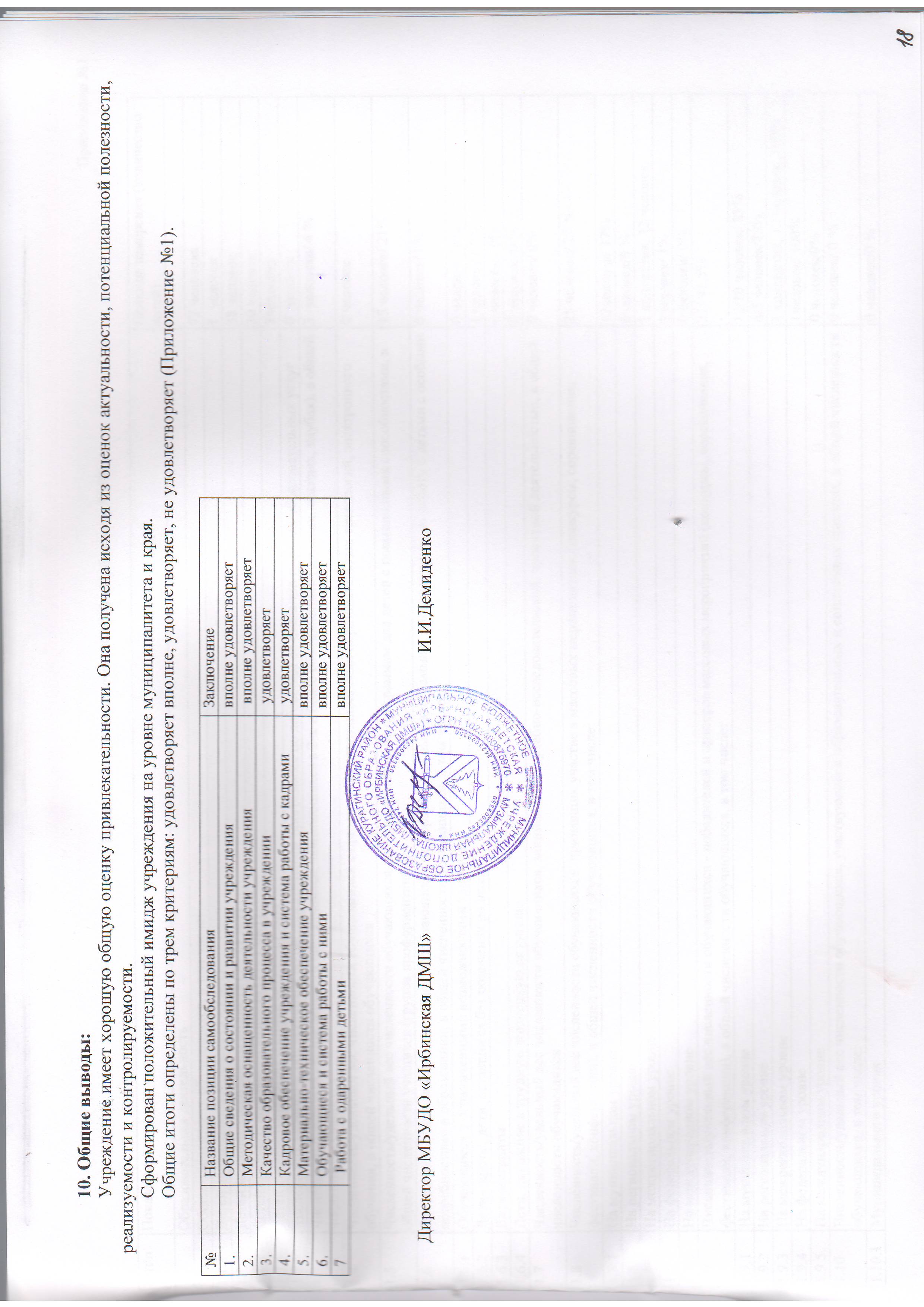 10. Общие выводы:Учреждение имеет хорошую общую оценку привлекательности. Она получена исходя из оценок актуальности, потенциальной полезности, реализуемости и контролируемости. Сформирован положительный имидж учреждения на уровне муниципалитета и края.Общие итоги определены по трем критериям: удовлетворяет вполне, удовлетворяет, не удовлетворяет (Приложение №1).Директор МБУДО «Ирбинская ДМШ»                                                            И.И.ДемиденкоПриложение №1Показатели деятельности МБУДО «Ирбинская ДМШ»Реализуемые образовательные программыСерия, №Дата выдачиСрок окончания действия Дополнительное образование24Л01,0001327 04.09.2015г.Бессрочно1.Дополнительное образование детей и взрослых24Л01,0001327 04.09.2015г.БессрочноДокументНаличиеСостояние, характеристика документаПримечаниеУставимеетсяЗарегистрирован   ИФНС России №10 по Красноярскому краю  09.07.2015гИзменения в Устав зарегистрированы  Межрайонной  ИФНС России №23 по Красноярскому краю 19.11.2019г.-Лицензия на дополнительное образование. Локальные акты для реализации образовательных услугимеетсяимеютсяСерия 24Л01,номер 0001327 от 04.09.2015г.Действие лицензии - бессрочноПрограмма развитияучрежденияимеетсяПрограмма развития учреждения на 2016-2020гг.Утверждена приказом по учреждению №  9 от 20.01.2016 г. Образовательная программа имеетсяОбразовательная программа МБУДО «Ирбинская детская музыкальная школа»разработана и утверждена на 2018-2019г.Утверждена приказом № 37От 31.08.2018гШтатное расписаниеимеетсяСоставлено Утверждено приказом по учреждению № 3От 28.01.2019г.Должностные инструкции работников учрежденияимеетсяДолжностные инструкции работников разработаны для каждой должности согласно штатному расписанию-Правила внутреннего трудового распорядкаимеетсяПравила внутреннего трудового распорядка в МБУДО «Ирбинская ДМШ»Утверждены приказом по учреждению № 31 от 10.09.2013гРасписание занятийимеется Занятия проводятся с 13.00 до 20.00.  с понедельника по субботу.Утверждено приказом по учреждению № 30/1  от   02.10.2017г.Журналы индивидуальных и групповых занятий имеются Проведение занятий фиксируется в журналах. -Протоколы заседаний педагогических и методических советов имеетсяПротоколы ведутся в соответствии с проведенными заседаниями.-Планы работы учрежденияимеютсяИмеется годовой план работы и ежемесячный.План работы предоставляется учредителю (управлению  культуры администрации Курагинского района)Информационно-статистические и аналитические материалыимеютсяСведения об учреждении дополнительного образования (форма 1-ДО), ежеквартальный статистический отчет о предоставлении сведений по численности и заработной плате работников (форма № П-4(НЗ)),Публичный отчет. Отчет о выполнении муниципального задания.Отчет о самообследовании.Отчет о поступлении финансовых и материальных средств и об их расходовании по итогам финансового года, Отчет о результатах деятельности муниципального учреждения и об использованиизакрепленного за ним муниципального имущества за 2019 годПредоставляются учредителюПредоставляется учредителю и выставляется на официальном сайте Выставляется на сайтеbus.gov.ru.Выставляется на сайтеbus.gov.ru.№ п/пРеализуемые программыОбщеекол-во детей, обучающихся в учрежденииПрограммыПрограммыПрограммыГруппа профориентации№ п/пРеализуемые программыОбщеекол-во детей, обучающихся в учрежденииПодготовительныйкласс (общеразв.)Предпроф.Общераз.Группа профориентации123456Фортепиано36815134Народные инструменты (всего)2257103баян102442аккордеон123361Духовые и ударные инструменты (всего)142668флейта22---саксофон52122труба4-313тромбон3-213Итого по программам:7215282915№ ФИО учащегосяИнструмент, класс местоНаименование конкурсаМесто и дата проведения конкурса2.Сысоева Полина3классДипломТеоретическая олимпиадап.Курагино, 22.03.2019г.3.Киселева Дария3 класс2 местоТеоретическая олимпиадап.Курагино, 22.03.2019г.4.Величко Максим2 класс, баян3 место«Юные дарования»п.Курагино, 13.03.2019г.6.Фатыхов Руслан3 класс, аккордеон2 место«Юные дарования»п.Курагино, 13.03.2019г.7.Тамбовцева Полина2 класс, фортепиано3 место«Юные дарования»п.Курагино, 13.03.2019г.8.Федячкина Дарья4  класс, фортепиано3 место«Юные дарования»п.Курагино, 13.03.2019г.9.Кораблин Лев2 класс, баян      1 место«Юные дарования»п.Курагино, 13.03.2019г.10.Сысоева Полина3  класс, фортепианоДиплом«Юные дарования»п.Курагино, 13.03.2019г.№ п/пФИО учащегося(или названиеколлектива) *Инструмент, класс обученияРегиональные конкурсыРегиональные конкурсыРегиональные конкурсыМежрегиональные конкурсыМежрегиональные конкурсыМежрегиональные конкурсы№ п/пФИО учащегося(или названиеколлектива) *Инструмент, класс обученияместонаименованиеконкурсаместо  и дата проведениянаграда местонаименованиеконкурсаместо  и датапроведения1.Иванов Иван7 класс, тромбон2«Ступени мастерства»г. Минусинск16.03.2019г.2.Мищенко Анастасия4 класс, саксофон3«Ступени     мастерства»г. Минусинск16.03.2019г.3.Широбоков Игорь1 класс,саксофон2«Ступени мастерства»г. Минусинск16.03.2019г.4.Тамбовцева Полина2 класс, фортепианодиплом«Ступени мастерства»г. Минусинск16.03.2019г.5.Кораблин Лев2 класс, баян2«Ступени мастерства»г. Минусинск, 16.03.2019г.6.Оркестр духовых инструментов1Ансамблевой и оркестровой музыкиг.Абакан,11.04.2019г.№ п/пФИО учащегося(или названиеколлектива) *Инструмент, класс обученияВсероссийские  конкурсыВсероссийские  конкурсыВсероссийские  конкурсыМеждународные конкурсыМеждународные конкурсыМеждународные конкурсы№ п/пФИО учащегося(или названиеколлектива) *Инструмент, класс обученияместонаименованиеконкурсаместо  и дата проведениянаграда местонаименованиеконкурсаместо  и датапроведения1.Иванов Ивантромбон, 7 класс1«Солнечные фанфары»г. Екатеринбург,27-29.03.2019г.2019 год2019 год2019 год2019 год2019 год2020год2020год2020год2020год2020годВыпускПрофессиональные образовательные учрежденияПрофессиональные образовательные учрежденияУчреждения высшего образованияУчреждения высшего образованияВыпускПрофессиональные образовательные учреждения  Профессиональные образовательные учреждения  Учреждения высшего образованияУчреждения высшего образованияВыпусккол-вопоступившихполное наименование учрежденийкол-вопоступившихполное наименование учрежденияВыпусккол-вопланирующих поступлениеполное наименование учреждениякол-вопланирующих поступлениеПолное наименование учреждения421.Музыкальный колледж СГИИ им.Д.Хворостовского;2.Музыкальный колледж ХГУ им. Н.Ф.Катанова--10----№Наименование коллективаКоличество воспитанниковФИО руководителя1.хор24 учащихсяТокарева Н.И.2.Оркестр духовых инструментов12 учащихсяБехтерев Ю.И.№п/пДата проведения мероприятияНаименование мероприятия1.23.01.2019г.Концерт для детей д/с «Теремок»2.26.01.2019г.Классный час в классе баяна. Беседа «Обработки народных песен и танцев для баяна»3.13.02.2019г.Классный час в классе аккордеона. Беседа об истории аккордеона4.15.02.2019г.Концерт учащихся подготовительного класса5.16.02.2019г.Классный час. Вечера баянного и аккордеонного искусства.6.27.02.2019г.Концерт для воспитанников д/с «Теремок»7.06.03.2019г.Конкурс учащихся фортепианного отделения на лучшее исполнение этюда.8.07.03.2019г.Концерт учащихся фортепиано, посвященный 8 марта «Любимым мамам»9.16.03.2019г.Концерт для мам в классе фортепиано «Музыкальная капель»1016.03.2019г.Концерт учащихся класса «Аккордеон» «Весенние мелодии»11.17.03.2019г.Концерт для мам в классе фортепиано «Привет, весна»12.20.03.2019г.Концерт фортепианных ансамблей13.23.03.2019г.Конкурс на лучшее исполнение пьесы в классе баяна14.17.04.2019г.Концерт учащихся класса аккордеона.15.17.04..2019г.Лекция-концерт «По страницам детского альбома П.И.Чайковского»16.25.04.2019г.Концерт для воспитанников д/с «Теремок»17.27.04.2019г.Конкурс на лучшее исполнение этюда в классе баяна18.17.05.2019г.Концерт учащихся класса фортепиано «Лето,золотое»19.18.05.2019г.Концерт учащихся класса аккордеона для друзей и знакомых20.28.05.2019г.Отчетный концерт21.16.10.2019г.Концерт для детей д/с «Теремок» «Первая встреча в музыкальном зале»22.23.1032019Конкурс на лучшее исполнение самостоятельно выученной пьесы на фортепианном отделении23.23.10.2019г.Посвящение первоклассников в музыканты24.01.11.2019г.Концерт для учащихся подготовительного класса фортепиано.25.08.11.2019г.Конкурс на лучшее исполнение этюда учащихся фортепианного отделения26.13.11.2019г.Конкурс на лучшее исполнение  этюда учащихся народного отделения27.20.11.2019г.Концерт для детей д/с «Теремок» «В мире музыкальных звуков»28.22.11.2019г.Концерт «День матери»29.14.12.2019г.Концерт класса фортепиано«Новогодний серпантин»30.20.12.2019г.Концерт учащихся класса фортепиано «Вечеринка от Снежинки»31.21.12.2019г.Концерт учащихся класса баяна.32.21.12.2019г.Концерт класса аккордеона «В канун нового года…»33.27.12.2019г.Большой Новогодний концерт учащихся школы.№ФИО преподавателяДата, место проведенияМастер-классы, открытые уроки1.С.С.Одинцовпгт.Б-Ирба, 26.01.2019г.Беседа «Обработки народных песен и танцев для баяна»2.Л.Н. Олифиренкопгт. Б.Ирба. 13.02.2019г.Методическое сообщение. Тема: « Концертные выступления учащихся в Музыкальной школе»3.И.И. Демиденкопгт. Б.-Ирба, 13.02.2019г.Классный час. Беседа об истории аккордеона4.Л.Н. ОлифиренкоТ.В.Ковалевапгт. Б-Ирба 17.04.2019г.Лекция-концерт «По страницам детского альбома П.И.Чайковского»5.Т.В.Ковалевапгт. Б-Ирба, 24.10.2019г.Методическое сообщение. Тема « Современные композиторы-детям»6.О.Н.Ларинапгт. Б.-Ирба, 20.12.2019г.Открытый урок по музыкальной литературе. Тема: «Инновационные формы работы на уроках музыкальной литературы».датаТемы методических объединений109.01.2019Утверждение программы технического зачета и переводных экзаменов.227.03.2019Обсуждение результатов технического зачета, подведение итогов 3 четверти331.05.2019г.Обсуждение результатов переводного экзамена. Подведение итогов 4 четверти.       404.09.2019гРешение организационных вопросов методического объединения, определение дат контрольных точек       519.09.2019гУтверждение графика и тем открытых уроков, методических сообщений. Требования к техническому зачету и академическому концерту, прослушиваниям выпускников.      625.09.2019гУтверждение требований к техническому зачету и академическому концерту учащихся.701.11.2019г.Обсуждение результатов технического зачета. Подведение итогов 1 четверти.830.12.2019г. Обсуждение результатов академического концерта. Подведение итогов 2четверти.Состав преподавателей школыЧисленность по классу фортепиано2по классу народных инструментов (баян, аккордеон)2по классу духовых инструментов1по классу теоретических дисциплин1концертмейстер1по классу хора1Всего8Курсы повышения квалификации «Мастерство концертмейстера», г. Дивногорск, 72 часа1 концертмейстерКурсы повышения квалификации  «Методика преподавания игры на духовых инструментах», г. Дивногорск, 72 часа1 преподавательКурсы повышения квалификации « Контрактная система в сфере закупок, работ, услуг для обеспечения государственных и муниципальных нужд», г.Новосибирск, 162 часа1 руководительКурсы повышения квалификации « Оказание первой медицинской помощи»,г. Санкт-Петербург (дистанционно), 72 часа1     руководитель№Название позиции самообследованияЗаключение1.Общие сведения о состоянии и развитии учреждения вполне удовлетворяет 2.Методическая оснащенность деятельности учреждения  вполне удовлетворяет3.Качество образовательного процесса в учреждении  удовлетворяет4.Кадровое обеспечение учреждения и система работы с кадрами удовлетворяет5.Материально-техническое обеспечение учреждения вполне удовлетворяет 6.Обучающиеся и система работы с нимивполне удовлетворяет7 Работа с одаренными детьми вполне удовлетворяетN п/пПоказателиЕдиница измерения (количество детей)1.Образовательная деятельность1.1Общая численность обучающихся, в том числе:72 человека1.1.1Детей дошкольного возраста (3 - 7 лет)1  человек1.1.2Детей младшего школьного возраста (7 - 11 лет)38 человек1.1.3Детей среднего школьного возраста (11- 15лет)30 человек1.1.4Детей старшего школьного возраста (15 - 17 лет)3человека1.2Численность учащихся, обучающихся по образовательным программам по договорам об оказании платных образовательных услуг0  человек1.3Численность/удельный вес численности обучающихся, занимающихся в 2-х и более объединениях (кружках, секциях, клубах), в общей численности учащихся3  человека/ 4 %1.4Численность/удельный вес численности обучающихся с применением дистанционных образовательных технологий, электронного обучения, в общей численности обучающихся0 человек1.5Численность/удельный вес численности обучающихся по образовательным программам для детей с повышенными способностями, в общей численности учащихся (группа профориентации)15 человек/ 21%1.6Численность/удельный вес численности обучающихся по образовательным программам, направленным на работу с детьми с особыми потребностями в образовании, в общей численности обучающихся, в том числе:0 человек/ 0%1.6.1Обучающиеся с ограниченными возможностями здоровья0 человек / 0%1.6.2Дети-сироты, дети, оставшиеся без попечения родителей1 человек / 1%1.6.3Дети-мигранты0 человек / 0%1.6.4Дети, попавшие в трудную жизненную ситуацию0 человек /0 %1.7Численность/удельный вес численности обучающихся, занимающихся учебно-исследовательской, проектной деятельностью, в общей численности обучающихся0 человек/ 0%1.8Численность/удельный вес численности обучающихся, принявших участие в массовых мероприятиях (конкурсы, соревнования, фестивали, конференции), в общей численности обучающихся, в том числе: 21 человек/ 29 %1.8.1На муниципальном уровне12человек/ 17%1.8.2На региональном уровне6человек/8 %1.8.3На межрегиональном уровне1 коллектив, 12 человек.1.8.4На федеральном уровне1человек/ 1%1.8.5На международном уровне0 человек/ 0%1.9Численность/удельный вес численности обучающихся - победителей и призеров массовых мероприятий (конкурсы, соревнования, фестивали, конференции), в общей численности обучающихся, в том числе:21/ 91,5%1.9.1На муниципальном уровне12/10 человек/ 83%1.9.2На региональном уровне6/5 человек/83%1.9.3На межрегиональном уровне1 коллектив, 12 человек ,100%1.9.4На федеральном уровне1человек/ 100%1.9.5На международном уровне0 человек/0%1.10Численность/удельный вес численности обучающихся, участвующих в образовательных и социальных проектах, в общей численности обучающихся, в том числе:0 человек/ 0 %1.10.1Муниципального уровня0 человек/0 %1.10.2Регионального уровня0 человек/0 %1.10.3Межрегионального уровня0 человек/0 %1.10.4Федерального уровня0 человек/0 %1.10.5Международного уровня0 человек/0 %1.11Количество массовых мероприятий, проведенных образовательной организацией, в том числе:33 единицы1.11.1На муниципальном уровне33 единицы1.11.2На региональном уровне0 единиц1.11.3На межрегиональном уровне0 единиц1.11.4На федеральном уровне0 единиц1.11.5На международном уровне0 единиц1.12Общая численность педагогических работников8 человек1.13Численность/удельный вес численности педагогических работников, имеющих высшее образование, в общей численности педагогических работников1 человек / 12%1.14Численность/удельный вес численности педагогических работников, имеющих высшее образование педагогической направленности (профиля), в общей численности педагогических работников1 человек / 12%1.15Численность/удельный вес численности педагогических работников, имеющих среднее профессиональное образование, в общей численности педагогических работников7 человек/88%1.16Численность/удельный вес численности педагогических работников, имеющих среднее профессиональное образование педагогической направленности (профиля), в общей численности педагогических работников7 человек/88 %1.17Численность/удельный вес численности педагогических работников, которым по результатам аттестации присвоена квалификационная категория, в общей численности педагогических работников, в том числе:8 человек / 100 %1.17.1Высшая4 человек/ 50 %1.17.2Первая4человек/  50%1.18Численность/удельный вес численности педагогических работников в общей численности педагогических работников, педагогический стаж работы которых составляет:1.18.1До 5 лет0 человек  /0%1.18.2Свыше 30 лет6 человек/ 75 %1.19Численность/удельный вес численности педагогических работников в общей численности педагогических работников в возрасте до 30 лет0 человек/ 0%1.20Численность/удельный вес численности педагогических работников в общей численности педагогических работников в возрасте от 55 лет5 человек/62%1.21Численность/удельный вес численности педагогических и административно-хозяйственных работников, прошедших за последние 5 лет повышение квалификации/профессиональную переподготовку по профилю педагогической деятельности или иной осуществляемой в образовательной организации деятельности, в общей численности педагогических и административно-хозяйственных работников9 человек/ 100%1.22Численность/удельный вес численности специалистов, обеспечивающих методическую деятельность образовательной организации, в общей численности сотрудников образовательной организации4 человека/ 50%1.23Количество публикаций, подготовленных педагогическими работниками образовательной организации:1 единица1.23.1За 3 года0 единиц1.23.2За отчетный период1единица1.24Наличие в организации дополнительного образования системы психолого-педагогической поддержки одаренных детей, иных групп детей, требующих повышенного педагогического вниманиянет2.Инфраструктура2.1Количество компьютеров в расчете на одного учащегося0  единиц2.2Количество помещений для осуществления образовательной деятельности, в том числе:2.2.1Учебный класс 8 единиц2.2.2Лаборатория0 единиц2.2.3Мастерская0 единиц2.2.4Танцевальный класс0 единиц2.2.5Спортивный зал0 единиц2.2.6Бассейн0 единиц2.3Количество помещений для организации досуговой деятельности учащихся, в том числе:2.3.1Актовый зал0 единиц2.3.2Концертный зал1единица2.3.3Игровое помещение0 единиц2.4Наличие загородных оздоровительных лагерей, баз отдыханет2.5Наличие в образовательной организации системы электронного документооборотанет2.6Наличие читального зала библиотеки, в том числе:нет2.6.1С обеспечением возможности работы на стационарных компьютерах или использования переносных компьютеровнет2.6.2С медиатекойнет2.6.3Оснащенного средствами сканирования и распознавания текстовнет2.6.4С выходом в Интернет с компьютеров, расположенных в помещении библиотекинет2.6.5С контролируемой распечаткой бумажных материаловнет2.7Численность/удельный вес численности учащихся, которым обеспечена возможность пользоваться широкополосным Интернетом (не менее 2 Мб/с), в общей численности учащихсянет